Мембрана пароизоляционная ТЕХНОНИКОЛЬ АЛЬФА Барьер 4.0СТО 72746455-3.9.10-2018Описание продукции: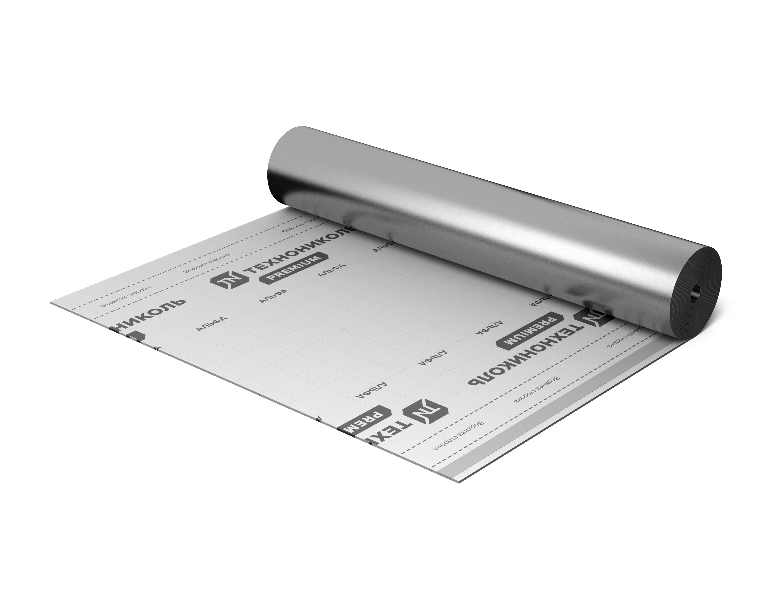 ТЕХНОНИКОЛЬ АЛЬФА Барьер 4.0 – четырехслойная пароизоляционная фольгированная мембрана, которая обладает нулевой паропроницаемостью, за счет чего обеспечивает надежность от проникновения водяного пара в строительную конструкцию. Высокопрочная, армированная сеткой, но при этом пластичная даже при отрицательных температурах. Вдоль рулона мембрана имеет самоклеящиеся полосы. Область применения:Применяется для устройства пароизоляции в скатных и плоских крышах, банях, перекрытиях и стенах каркасных домов. Пленка является энергоэффективной за счет наличия алюминиевого рефлексного слоя, который отражает внутрь помещения до 50% тепловой энергии, что снижает затраты на отопление и кондиционирование. Основные физико-механические характеристики:Геометрические параметры:Производство работ:Согласно «Руководству по применению гибкой черепицы SHINGLAS в скатных крышах», «Инструкции по монтажу гибкой черепицы Shinglas», «Инструкции по монтажу композитной черепицы Luxard». Диапазон температур применения от -40°С до +80°С. Хранение: Хранение должно осуществляться в условиях, исключающих воздействие влаги, прямых солнечных лучей, нагрева.Транспортировка:Изделия транспортируют всеми видами транспорта в крытых транспортных средствах в соответствии с правилами перевозок грузов, действующими на данном виде транспорта. При транспортировании в транспортных пакетах, допускается только вертикальная установка. При транспортировании материала без транспортных пакетов, допускается как вертикальное, так и горизонтальное положение материала не создающие угрозы целостности упаковки. Сведения об упаковке:Рулоны мембран ТЕХНОНИКОЛЬ АЛЬФА поставляются в индивидуальной упаковке и содержат этикетку с указанием марки ТЕХНОНИКОЛЬ АЛЬФА (например, ТЕХНОНИКОЛЬ АЛЬФА БАРЬЕР 4.0), названием компании, адресом и номером телефона, а также с инструкциями по креплению. Внутри тубы расположена этикетка с информацией о партии и времени производства материала.Многослойная энергосберегающая армированная плёнка из полиэтилена с алюминиевым слоем, защищённым прозрачным полиэфирным покрытием. Наименование показателяЕд. измЗначениеМетод испытанийПоверхностная плотность г/м2180±5%ГОСТ 3811(EN 1848-2)Разрывная нагрузка вдоль, не менееН/5 см450ГОСТ 31899-2(EN 12311-2)Разрывная нагрузка поперек, не менееН/5 см450ГОСТ 31899-2(EN 12311-2)Паропроницаемость, коэффициент Sd м150ГОСТ 25898(EN 1931)Водонепроницаемость при давлении не менее метод А-W 1ГОСТ EN 1928УФ стабильность                                                                                                  -Не менее 2 месяцевГОСТ 32317(EN1297:2004)Наименование показателяЕд. измЗначениеМетод испытанийДлинам50±5%ГОСТ Р 57417 EN 13956:2012Ширинам1,5 (-0.5+1)%ГОСТ Р 57417 EN 13956:2012